СЛУЖБЕНИ ЛИСТ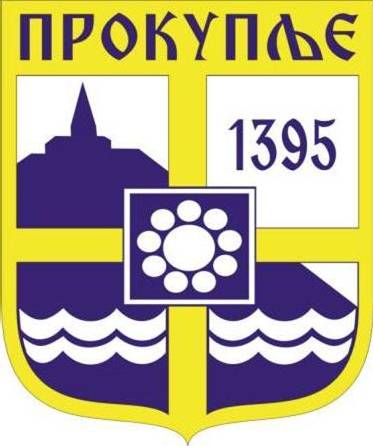 ГРАДА ПРОКУПЉА1На основу члана 29. став 1. тачка 1. Закона о смањењу ризика од катастрофа и управљању ванредним ситуацијама („Службени гласник РС” број 87/2018), члана 63. став 1. тачка 16. Статута града Прокупља („Службени лист општине Прокупље “ број 15/2018) и члана 3. став 1. тачка 16 Одлуке о Градском већу града Прокупља („Службени лист града Прокупља“ бр. 2/2018), Градско веће града Прокупља на седници одржаној дана 02.12.2020.  године, донело јеО Д Л У К УО ОРГАНИЗАЦИЈИ И ФУНКЦИОНИСАЊУ ЦИВИЛНЕ ЗАШТИТЕНА ТЕРИТОРИЈИ ГРАДА ПРОКУПЉАЧлан 1.Овом Одлуком регулише се организација и функционисање цивилне заштите на територији града Прокупља, дужности градских органа у заштити и спасавању и изради Процене ризика од катастрофа и Плана заштите и спасавања у ванредним ситуацијама, образовање штаба за ванредне ситуације, постављење повереника и заменика повереника цивилне заштите у насељеним местима, формирање јединица цивилне заштите опште намене, одређивање субјеката од посебног значаја за заштиту и спасавање, финансирање и друга питања из области цивилне заштите.Члан 2.	Цивилна заштита је организован систем чија је основна делатност заштита, спасавање и отклањање последица елементарних непогода, техничко-технолошких несрећа и других већих опасности које могу угрозити становништво, материјална и културна добра и животну средину у миру, ванредном и ратном стању.	Цивилну заштиту чине лична и узајамна заштита, мере, повереници, заменици повереника и јединице цивилне заштите.Члан 3.Субјекти заштите и спасавања на територији Града Прокупља су:органи јединице локалне самоуправе;привредна друштва, предузетници, други привредни субјекти и друга правна лица (у даљем тексту: Субјекти од посебног значаја за заштиту и спасавање) грађани, групе грађана, удружења, професионалне и друге организације.Члан 4.               У остваривању своје улоге у систему заштите и спасавања становништва и материјалних и културних добара на територији града Прокупља, а у складу са  одредбама Закона о смањењу ризика од катастрофа и управљању ванредним ситуацијама (у даљем тексту: Закон), Скупштина града Прокупља врши следеће послове:            - доноси план и програм развоја система заштите и спасавања на територији града Прокупља;            - планира и обезбеђује буџетска средства намењена за смањење ризика од катастрофа и управљање ванредним ситуацијама;-  образује Штаб за ванредне ситуације;- разматра и усваја годишњи план рада и извештај о раду Штаба за ванредне ситуације;- израђује студију покривености система за јавно узбуњивање за своју територију (акустичку студију) и стара се о одржавању, набавци и постављању акустичких извора (сирена) и остале опреме у оквиру јединственог система за јавно узбуњивање у Републици Србији;-  разматра извештаје Градоначелника о битним питањима за заштиту и спасавање;             - обавља и друге послове у складу са законом и другим прописима.        Члан 5.У остваривању своје улоге у систему заштите и спасавања становништва и материјалних и културних добара на територији града Прокупља, а у складу са  одредбама Закона о смањењу ризика од катастрофа и управљању ванредним ситуацијама (у даљем тексту: Закон), Градско веће града Прокупља врши следеће послове:доноси акт о организацији и функционисању цивилне заштите на територији града Прокупља на предлог надлежног штаба и обезбеђује његово спровођење;усваја Процену ризика од катастрофа;усваја План заштите и спасавања у ванредним ситуацијама;усваја План смањења ризика од катастрофа;образује Комисију за процену штете настале од елементарних непогода;одлучује о накнади штете настале од елементарних непогода и других несрећа;одлучује о додели помоћи грађанима који су претрпели штете у ванредним ситуацијама, у складу са расположивим финансијским средствима;образује јединице цивилне заштите опште намене;успоставља ситуациони центар у складу са актом о организацији и функционисању цивилне заштите, а у зависности од техничких и материјалних могућности;прати реализацију превентивних и оперативних мера заштите;одређује субјекте од посебног значаја за заштиту и спасавање јединице локалне самоуправе на предлог надлежног штаба;предлаже акте које доноси Скупштина града;предузима хитне и превентивне мере у циљу смањења ризика од катастрофа;обавља и друге послове утврђене законом.Члан 6.	Градоначелник града Прокупља врши следеће послове:стара се о спровођењу Закона и других прописа из области заштите и спасавања;врши функцију команданта Штаба за ванредне ситуације града Прокупља и руководи његовим радом;у сарадњи са замеником и начелником штаба предлаже постављење осталих чланова Штаба за ванредне ситуације;доноси Одлуку о проглашењу и укидању ванредне ситуације на територији града Прокупља, на предлог Градског штаба за ванредне ситуације;руководи заштитом и спасавањем и наређује мере утврђене Законом и другим прописима;усмерава и усклађује рад органа града и правних лица чији је град оснивач у спровођењу мера заштите и спасавања;остварује сарадњу са начелником Топличког управног округа и Окружним штабом за ванредне ситуације, као и са штабовима за ванредне ситуације суседних општина у циљу јединственог и усклађеног деловања у ванредним ситуацијама;наређује евакуацију грађана, животиња, правних лица и материјалних добара са угроженог подручја и стара се о њиховом збрињавању; стара се о организацији и спровођењу мобилизације грађана, правних лица и материјалних добара у циљу укључења истих у активности заштите и спасавања;одлучује о организовању превоза, смештаја и исхране припадника јединица цивилне заштите опште намене и грађана који учествују у заштити и спасавању становништва и материјалних добара у граду;- одлучује о увођењу дежурства органима града и другим правним лицима у ванредној ситуацији;- остварује сарадњу са Полицијском управом Прокупље и гарнизоном Војске Србије у циљу усклађивања активности у ванредним ситуацијама;- сарађује са суседним јединицама локалне самоуправе у спровођењу мера и активности од значаја за смањење ризика од катастрофа и управљање ванредним ситуацијама;-  извештава Скупштину града Прокупља о стању на територији града и о предузетим активностима у ванредним ситуацијама;- разматра и одлучује о другим питањима из области заштите и спасавања из своје надлежности;Члан 7.      Одељења Градске управе у оквиру својих надлежности у систему заштите и спасавања обављају следеће послове и задатке:-    прате стање у вези са заштитом и спасавањем у ванредним ситуацијама и предузимају мере за заштиту и спасавање;учествују у изради Процене ризика од катастрофа;учествују у изради Плана заштите и спасавања у ванредним ситуацијама;учествују у изради Плана смањења ризика од катастрофа;учествују у припремама и извођењу привременог померања или евакуације становништва;учествују у припремама и спровођењу збрињавања настрадалог становништва;старају се око обезбеђења неопходних средстава за рад Градског штаба за ванредне ситуације;врше послове урбанистичких мера заштите и спасавања из своје надлежности;набављају и одржавају средства за узбуњивање у оквиру система јавног узбуњивања у Републици Србији, учествују у изради студија покривености система јавног узбуњивања за територију града Прокупља;старају се о обезбеђењу телекомуникационе и информационе подршке за потребе заштите и спасавања;организују, развијају и воде личну и колективну заштиту;учествују у организацији, формирању и опремању јединица цивилне заштите опште намене;остварују непосредну сарадњу са организационим јединицама Сектора за ванредне ситуације – Одељење за ванредне ситуације у Прокупљу ;-  врши и друге послове заштите и спасавања у складу са законом и другим прописима.Члан 8.                 Стручне, оперативне, планске и организационе послове заштите и спасавања у ванредним ситуацијама за територију града Прокупља вршиће Одељење за урбанизам , стамбено-комуналне делатности и грађевинарство Градске управе града Прокупља.	Одељење за урбанизам , стамбено-комуналне послове  и грађевинарство општине Прокупље врши следеће послове:носилац је активности на изради Процене ризика од катастрофа;носилац је активности на изради Плана заштите и спасавања у ванредним ситуацијама,носилац је активности на изради Плана смањења ризика од катастрофа;носилац је активности на формирању, опремању и обучавању јединица цивилне заштите опште намене;прати опасности, обавештава становништво о опасностима и предузима друге превентивне мере за смањење ризика од елементарних непогода и других несрећа;учествује у набавци и одржавању средства за узбуњивање у оквиру система јавног узбуњивања у РС, учествује у изради студије покривености система јавног узбуњивања за територију града Прокупља;организује, развија и води личну и колективну заштиту;усклађује планове заштите и спасавања у ванредним ситуацијама са суседним јединицама локалне самоуправе;остварује непосредну сарадњу са организационим јединицама Сектора за ванредне ситуације – Одељењем за ванредне ситуације у Прокупљу;израђује план мобилизације и организује извршење мобилизације јединица цивилне заштите опште намене;врши и друге послове из области заштите и спасавања у складу са законом и другим прописима.Члан 9.Градски штаб за ванредне ситуације врши обједињавање, координацију и руковођење снагама за заштиту и спасавање, јединицама цивилне заштите опште намене које формира град Прокупље и активностима које се предузимају у заштити и спасавању људи и материјалних добара, као и спровођењу мера и задатака цивилне заштите у случају елементарних непогода, техничко-технолошких несрећа и других опасности на теритирији града Прокупља.Градски штаб за ванредне ситуације је образован на основу Закона о смањењу ризика од катастрофа и управљању ванредним ситуацијама („Сл. гласник РС“ бр. 87/2018) и у складу са Уредбом о саставу и начину рада штаба за ванредне ситуације („Сл. Гласник РС“ број 98/2010), а надлежност је дефинисана чланом 43. Закона.Члан 10.Градски штаб за ванредне ситуације града Прокупља, поред послова из члана 43. Закона, обавља и следеће послове:именује поверенике и заменике повереника цивилне заштите;ставља у приправност и ангажује субјекте од посебног значаја за заштиту и спасавање у јединицама локалне самоуправе;предлаже субјекте од посебног значаја за заштиту и спасавање у јединицама локалне самоуправе;обавља друге послове у складу са Законом.Поред надлежности дефинисаних Законом, Градски штаб за ванредне ситуације града Прокупља, може наредити и следеће мере:мобилизацију јединица цивилне заштите опште намене, грађана и материјалних средстава;увођење дежурства правних лица;посебан режим обављања одређених комуналних делатности;посебне мере и поступке хигијенско-профилактичког карактера;посебан режим саобраћаја или забрану саобраћаја локалним путевима;евакуацију становништва;одређивање другачијег распореда радног времена;посебне приоритете у испоруци комуналних и других производа и пружања услуга (снабдевање водом,  електричном енергијом, услуге у железничком и друмском превозу и сл.);привремену забрану приступа и кретања у појединим угроженим подручјима;привремену забрану коришћења одређених покретних и непокретних ствари власницима односно корисницима, обезбеђење обавезног поштовања наређених мера од стране становништва и правних лица у организовању и спровођењу евакуације и других активности у заштити и спасавању;корисницима, односно власницима стамбених зграда, станова, пословних просторија и других зграда да приме на привремени смештај угрожена лица из угроженог подручја;и друге мере у складу са захтевима надлежних органа и реалним потребама и могућностима свих субјеката на територији града Прокупља.Члан 11.	Субјекти од посебног значаја за заштиту и спасавање су привредна друштва, друга правна лица и предузетници која се баве делатношћу из области: телекомуникација, рударства и енергетике, транспорта, метеорологије, хидрологије, сеизмологије, заштите од јонизујућег зрачења и нуклеарне сигурности, заштите животне средине, водопривреде, шумарства и пољопривреде, здравства, збрињавања лица, ветерине, комуналне делатности, грађевинарства, угоститељства и други који располажу ресурсима за смањење ризика од катастрофа.	Субјекте од посебног значаја за заштиту и спасавање града Прокупља одређује Градско веће на предлог Градског штаба за ванредне ситуације.	Субјекти од посебног значаја за заштиту и спасавање врше заштиту и спасавање грађана, материјалних и других добара у случају опасности и несрећа изазваних елементарним непогодама и другим несрећама у складу са својом делатношћу, као и задацима које им нареди Градски штаб за ванредне ситуације града Прокупља.	Градски штаб за ванредне ситуације може ставити у приправност или ангажовати субјекте од посебног значаја у ванредној ситуацији, као и за потребе вежби цивилне заштите када ванредна ситуација није проглашена.	Трошкови стављања у приправност односно ангажовања падају на терет буџета града Прокупља.	Градско веће града Прокупља са субјектима из става 1. овог члана уговором уређује трошкове стављања у приправност односно ангажовања субјеката од посебног значаја, који се надокнађују по тржишним ценама.	На одређивање и ангажовање субјеката од посебног значаја не примењују се одребде закона којим се уређују јавне набавке.Члан 12.	Лична и узајамна заштита је облик организовања грађана за личну заштиту и самопомоћ и пружање помоћи другим особама којима је та помоћ неопходна.	Лична и узајамна заштита у граду Прокупљу организоваће се по месту рада и месту становања.	Грађани, власници стамбених зграда и власници посебних и самосталних делова стамбених зграда и зграда било које друге намене дужни су да обезбеђују и држе у исправном стању потребна средства и опрему за личну и узајамну заштиту као што је предвиђено Уредбом о обавезним средствима и опреми за личну и колективну заштиту од елементарних непогода и других несрећа („Сл. гласник РС“ бр. 3/11 и 37/15) и да врше обуку за употребу истих.	Одељење за урбанизам , стамбено-комуналне послове  и грађевинарство општине Прокупље у чијој су надлежности послови заштите и спасавања у ванредним ситуацијама у обавези је да, у сарадњи са организационим јединицама Сектора за ванредне ситуације – Одељење за ванредне ситуације у Прокупљу, припреми упутства и друге публикације којима ће се вршити едукација становништва о поступцима у могућој или насталој ситуацији.	Посебан значај посветиће се едукацији становништва о реаговању и поступању у случајевима земљотреса, пожара, поплава и других елементарних непогода.	У реализацији активности наведених у ставу 4. овог члана укључити поверенике и заменике повереника цивилне заштите.Члан 13.	У циљу заштите и спасавања људи, материјалних и културних добара од опасности изазваних елементарним непогодама и другим несрећама, субјекти система заштите и спасавања у граду Прокупљу припремају и спроводе мере цивилне заштите и то:узбуњивање;евакуација;склањање;збрињавање угрожених и настрадалих;радиолошка, хемијска и биолошка заштита;заштита од техничко-технолошких несрећа;заштита и спасавање из рушевина;заштита и спасавање од поплава и несрећа на води и под водом;заштита и спасавање на неприступачним теренима;заштита и спасавање од пожара и експлозија;заштита од ЕОР;прва и медицинска помоћ;асанација терена.Осим мера из става 1. овог члана, на територији града Прокупља могу се планирати, припремати и спроводити и друге мере и активности у циљу смањења ризика и управљања ванредним ситуацијама.Члан 14.	Ради вршења задатака цивилне заштите у насељеним местима, делу насеља, стамбеним зградама, привредним душтвима и другим правним лицима и органима државне управе, именују се повереници и заменици повереника цивилне заштите.	Поверенике и заменике повереника цивилне заштите именује Градски штаб за ванредне ситуације.	Одлуку о личној и материјалној формацији повереника и заменика повереника доноси Градско веће на предлог Градског штаба за ванредне ситуације.Повереници и заменици повереника цивилне заштите учествују у припремама грађана и запослених за личну и узајамну заштиту, обавештавају грађане и запослене о правовременом предузимању мера цивилне заштите, обавештавају грађане и запослене о општој мобилизацији ради учешћа у заштити и спасавању људи и материјалних добара у ванредним ситуацијама, врше координацију и спровођење евакуације, збрињавања, склањања и друге мере цивилне заштите и врше проверу постављања обавештења о знацима за узбуњивање грађана у зградама у зони своје одговорности.Повереници и заменици повереника цивилне заштите имају статус припадника цивилне заштите.Грађани на угроженим и настрадалим подручјима, дужни су да поступају у складу по упутствима повереника, односно заменика повереника.Члан 15.	Јединице цивилне заштите опште намене формирају се, опремају и оспособљавају  за извршавање обимних и мање сложених задатака из области заштите и спасавања као што су локализовање и гашење почетних и мањих пожара, учешће у спасавању угрожених земљотресима, учешће у заштити од поплава, указивање прве помоћи, одржавање реда, учешће на спасавању плитко затрпаних из рушевина и рашчишћавању ручно, рашчишћавању саобраћајница и мањих површина снежног наноса приручним алатом, учешће у евакуацији становништва из угроженох подручја и збрињавању угроженог становништва, као и испомоћ специјализованим јединицама цивилне заштите и обављање других активности на основу процена потреба, одлука и наредби Градског штаба за ванредне ситуације и других надлежних органа.	На територији града Прокупља, на основу опасности које буду индетификоване у Процени ризика од катастрофа и Плану заштите и спасавања у ванредним ситуацијама, образоваће се јединице цивилне заштите опште намене.	Попуну, опремање и обуку јединица цивилне заштите опште намене извршиће Одељење за урбанизам , стамбено-комуналне послове  и грађевинарство општине Прокупље у чијој су надлежности послови заштите и спасавања у ванредним ситуацијама.Члан 16.	За потребе заштите и спасавања становништва и материјалних добара од елементарних непогода, техничко-технолошких несрећа и опасности, из буџета града Прокупља, финансираће се следеће активности:организовање, опремање и обучавање Градског штаба за ванредне ситуације;организовање, опремање и обучавање јединица цивилне заштите опште намене;трошкови ангажовања субјеката од посебног значаја за заштиту и спасавање;изградња система за узбуњивање на територији града;набавка, одржавање, смештај, чување и осигурање посебне опреме за јединице цивилне заштите опште намене града Прокупља;изградња, адаптација, одржавање, опремање и чување објекта за потребе цивилне заштите;организација и спровођење мера и задатака цивилне заштите из делокруга рада града Прокупља;санирање штета насталих природном и другом незгодом, у складу са материјалним могућностима;друге послове цивилне заштите у складу са законом и другим прописима.Наведене активности се, поред средстава из буџета, могу реализовати и путем донација, поклона и других видова помоћи у складу са законом. Члан 17.	За нарочите успехе у организовању и спровођењу задатака цивилне заштите и других послова заштите и спасавања, у привредним друштвима и другим правним лицима, службама и органима Градске управе града Прокупља, Градског штаба за ванредне ситуације, јединицама цивилне заштите, повереницима и заменицима повереника цивилне заштите, удружењима грађана и заслужним појединцима на територији града Прокупља, додељују се признања и награде.Признања и награде ће се уручивати на дан Града и на Светски дан цивилне заштите 1. марта.Члан 18.	Ступањем на снагу ове Одлуке престаје да важи Одлука о организацији и функционисању цивилне заштите на територији општине Прокупље („Службени лист општине Прокупље“ бр. 2/2013).	Ова одлука ступа на снагу осмог дана од дана објављивања у „Службеном листу града Прокупља“.Број: 06-97/2020-02    						       ПРЕДСЕДНИКУ Прокупљу, дана 02.12.2020. године			   	      ГРАДСКОГ ВЕЋАГРАДСКО ВЕЋЕ ГРАДА ПРОКУПЉА			              Милан Аранђеловић с.р.С а д р ж а ј1.Одлука о организацији и функционисању цивилне заштите на територији Града Прокупља.................................................................................................................................1-9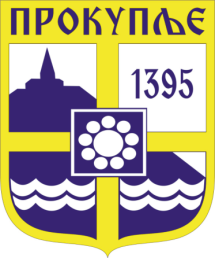  Издавач: Скупштина Грaда  Прокупља Лист уредио: Ивана Миладиновић Главни и одговорни уредник: Секретар Скупштине Града Прокупља  Александра ВукићевићГОДИНА XIБрој 56Прокупље02. Децембар2020.Лист излази према потребиГодишња претплата: 1.000 дин.Цена овог броја износи: 40 дин.Рок за рекламацију: 10 дана